KLASA: 003-07/20-01/11URBROJ: 2170-55-01-20-01Kraljevica, 1. rujna 2020.Protokol o organizaciji rada u uvjetima povezanima s COVID-19u školskoj godini 2020./2021. u Osnovnoj školi KraljevicaOsnovna škola Kraljevica ima u svom sastavu matičnu školu koja se nalazi u Kraljevici te dvije područne škole u Šmriki i Križišću. U školskoj godini 2020./2021. upisano je ukupno 280 učenika i to u matičnoj školi u Kraljevici 250, Šmriki 21 te u Križišću 9 učenika.Sva nastava počinjat će  u jutarnjoj smjeni i organizirat će se po ovom naputku za model A.U matičnoj školi u Kraljevici svaki razredni odjel imat će svoju učionicu koju će koristiti za sve nastavne predmete osim za informatiku (kabinet informatike) te tjelesnu i zdravstvenu kulturu (školska sportska dvorana). Učenici razredne nastave bit će u učionicama na katu. Jedino će 4.b razredni odjel biti smješten u prizemlju. Učenici prvih i drugih razreda bit će smješteni u susjednim učionicama radi lakšeg organiziranja produženog boravka. Pri odlučivanju dodjeljivanja učionica razrednim odjelima pazilo se na uzrast i broj učenika u razrednim odjelima. U svakoj učionici bit će jedna klupa za svakog učenika, a sve učionice su opremljene projektorom, osobnim računalom i pametnom pločom/platnom.Učenici predmetne nastave bit će smješteni u prizemlju i podrumu.U slučaju potrebe koristit će se učionica produženog boravka koja se nalazi izvan glavnog ulaza u školu.Početak nastave za učenike:3. i 4. razreda u 7:301. i 2. razreda u 7:40od 5. do 8. razreda u 8:15Učenici 1. i 2. razreda imaju povezana prva dva sata i traju do 9:00 kako bi u 9:05 svim učenicima počeo 3. sat. To je važno radi ulaska predmetnih učitelja u nastavu. Početkom nastave u 7:30 omogućit će se ulazak u školsku sportsku dvoranu i učionicu informatike svakom razrednom odjelu kako bi svaki od njih zasebno mogao ući u te prostore.Svi učitelji/ce razredne nastave moraju biti u školi od 7:30 do 11:00 sati ili duže ukoliko imaju 5. sat. Time popunjavaju i svoje obaveze dežurstva.Svaki učitelj koji počinje s 1. satom preuzima svoj razredni odjel ispred ulaza u školu i na propisanoj distanci vodi učenike do njima dodijeljene učionice. Učenici sjedaju na svoja mjesta koja moraju biti obilježena (obaveza razrednika) i prate nastavu. Na kraju sata ili blok sata učenici ostaju sjediti u svojim klupama, a učitelji odlaze do druge učionice u kojoj nastavljaju s nastavom. Za vrijeme velikog odmora učitelj koji je predavao prije odmora ostaje s učenicima u razredu sljedećih 10 minuta, a 10 minuta prije početka sata dolazi učitelj koji će imati sljedeći sat kako bi dežurao do kraja odmora u toj učionici. Učenici marendaju u svojim učionicama i nikako ne napuštaju prostor škole za vrijeme odgojno-obrazovnog procesa. Marendu nose od kuće ili dobivaju zapakirane u školi ako koriste školsku marendu. Veliki odmor traje od 9:50 do 10:10. Učenici ne napuštaju učionice niti za vrijeme malog odmora osim u slučajevima kada moraju na toalet koji se nalazi na katu na kojem se nalazi učionica u kojoj sudjeluju u nastavi.Sportska dvorana sa svlačionicama  i učionica informatike bit će dezinficirane nakon svakog izlaska razrednog odjela iz tih prostora. Predmetni nastavnici tjelesne i zdravstvene kulture/informatike odlaze po učenike s kojima će imati sat i nakon sata ih vraćaju u njihove učionice ili ih odvode do izlaza škole ukoliko se radi o posljednjem satu.Učitelj/ica odvodi razredni odjel do izlaza škole ukoliko je taj sat učenicima posljednji u njihovom rasporedu.Izborna nastava u kojoj učitelj/ica ima učenike iz dva paralelna razredna odjela imat će nastavu s jednim razrednim odjelom u jednom tjednu, a u sljedećem tjednu s drugim razrednim odjelom.Učenici neće ulaziti u knjižnicu. Lektiru će im dostavljati njihovi učitelji hrvatskoga jezika/razredne nastave u dogovoru s knjižničarkom. Produženi boravak odvijat će se za učenike prvih, drugih i 4.a razrednog odjela. Produženi boravak vodit će dvije učiteljice. Jedna učiteljica radit će s učenicima dva druga razreda (ukupno 17 učenika) koji će biti u susjednim učionicama u kojima učiteljica ima nadzor nad oba razredna odjela i obje učionice, a učenici iz razrednih odjela neće biti u kontaktu. Druga učiteljica radit će s učenicima dva prva razreda i 4.a razrednim odjelom (ukupno 14 učenika) koji će biti u susjednim učionicama, a učenici iz razrednih odjela neće biti u kontaktu. Učenici će ići u Hotel Kraljevica u dvije grupe s razmakom od jednog sata. Ručat će u predviđenom prostoru s propisanim razmakom.Roditeljski sastanci održavat će se putem maila ili videokonferencijom ukoliko svi roditelji imaju mogućnost sudjelovanja u takvom obliku komunikacije, a informacije se mogu odvijati i telefonski u zakazano vrijeme. Komunikacija s roditeljima može se uspostaviti i na otvorenom ukoliko se to može ostvariti.Spremačice i domar obavljat će dežurstva na ulasku u školu te su zaduženi za mjerenje temperature djelatnika škole. Pri ulasku u školu učenici i djelatnici škole zagazit će u spužvu koja će u sebi imati dezinfekcijsko sredstvo te će dezinficirati ruke. Obaveza je svih prati ruke. Učenici će prije dolaska u školu izmjeriti temperaturu i doći s blokom u kojem će im roditelji voditi evidenciju o visini temperature. Ukoliko učenik dođe bez bloka s upisanom temperaturom učitelj koji počinje s nastavom toga dana zadužen je za mjerenje temperature učeniku.Ukoliko se pojavi učenik ili djelatnik s povišenom temperaturom bit će smješten u kabinet geografije i povijesti te sačekati provođenje procedure obavještavanja roditelja i liječničke službe. Zadužena za koordinaciju je socijalna pedagoginja škole.U zbornici nije dozvoljeno zadržavanje duže od 15 minuta i taj će se prostor koristit  uz nošenje zaštitne maske koja prekriva usta i nos. U zbornici mora biti propisani razamak od dva metra. Ulazak u školske urede dozvoljen je isključivo s maskom i na propisanoj udaljenosti od dva metra.U PŠ Šmrika nastava se odvija u dva razredna odjela (1.a s ukupno 8 učenika i kombinacija 2/4 s ukupno 13 učenika). U školu prvi ulaze učenici iz kombinacije 2./4. razrednog odjela u 7:55, a nakon njih 1.a u 8:00. Spremačica dezinficira obuću i ruke učenicima i učiteljima na ulazu u školu. Ukoliko se pojavi učenik 1.a razrednog odjela s povišenom temperaturom bit će smješten u zbornicu te će sačekati provođenje procedure obavještavanja liječničke službe. Ukoliko se pojavi učenik 2./4. razrednog odjela s povišenom temperaturom bit će smješten u knjižnicu te će sačekati provođenje procedure obavještavanja liječničke službe. Spremačica je zadužena za mjerenje temperature i dezinfekciju.U PŠ Križišće nastava se odvija u jednom razrednom odjelu i to kombinacija 1./2./3./4. s ukupno 9 učenika. Učenici ulaze u školu od 8 do 8:15. Nastava počinje u 8:15. Spremačica dezinficira obuću i ruke učiteljima na ulazu u školu. Ukoliko se pojavi učenik s povišenom temperaturom bit će smješten u zbornicu te će sačekati provođenje procedure obavještavanja liječničke službe.Sjednice Učiteljskih vijeća održavat će se ili u najvećoj učionici u školi (učionica broj 3 ili 4 sa zaštitnom maskom) ili u sportskoj dvorani s dovoljnim razmakom ili putem videokonferencije. Aktivi i sjednice razrednih vijeća održavat će se u nekoj od velikih učionica sa zaštitnim maskama ili putem videokonferencije ako se drugačije ne bude mogao održati sastanak.Svi učenici predmetne nastave i djelatnici škole dobit će zaštitne maske kako bi ih mogli koristiti u za to predviđenim prostorima škole te u onim situacijama u kojima ne mogu ostvariti socijalnu distancu, a sukladno uputama HZJZ-a te dokumentu MZO-a Modeli i preporuke za rad u uvjetima povezanima s COVID-19 (Pedagoška/školska godina 2020./2021.) iz kolovoza 2020.Ukoliko bude potrebno prelazit će se na Model B mješoviti oblik nastave (dijelom u školi dijelom na daljinu) ili Model C nastava na daljinu.Ravnatelj:Davor Juriša, prof.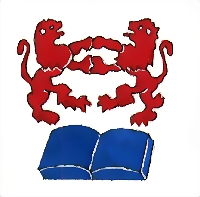 Osnovna škola Kraljevica, Strossmayerova 35, 51 262 KraljevicaMB 3328465; IBAN:HR8324020061100109969 OIB:59629446020telefon: 051/281-212; fax:283-053; e-mail: ured@os-kraljevica.skole.hrRazredni odjelBroj učioniceEtažaBroj učenika1.a12Kat131.b11Kat122.a8Kat152.b7Kat153.a9 (knjižnica)Kat173.b13Kat174.a17Kat154.b21Prizemlje9Razredni odjelBroj učioniceEtažaBroj učenika5.a5Prizemlje195.b6Prizemlje206.a16Podrum126.b4Prizemlje217.a2Prizemlje137.b15 (tehnička kultura)Podrum158.a3Prizemlje208.b1Prizemlje18